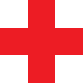 AnsøgningsskemaUddannelse til INSTRUKTØR I FØRSTEHJÆLP Undertegnede søger hermed om optagelse på Røde Kors’ instruktørkursus,der afvikles som internatkursus på Severin kursuscenter, Middelfart, i perioderne:Uge: 			Dato:Uge:			Dato: Navn: 					Cpr.nr.:Adresse: 					Postnr./by:Uddannelse(r):				Stilling/erhverv:E-mail:Tlf. privat: 		         	Tlf. arbejde:Deltagerforudsætninger:Førstehjælpsfaglige forudsætninger:· Et førstehjælpskursus på mellem niveau / grundkursus i førstehjælp på 12 timer. Kurset må højst være to år gammelt (repetition af kurset er ikke tilstrækkeligt).Kopi af kursusbevis/kursustilmelding vedlægges.· Et kursus i færdselsrelateret førstehjælp og Hjerte-Lunge-Redning på 8 timer.Kurset må højst være to år gammelt (repetition af kurset er ikke tilstrækkeligt).Kopi af kursusbevis/kursustilmelding vedlægges.Formidlingspædagogiske forudsætninger:· Dokumenterede kompetencer i at tilrettelægge, gennemføre og evaluere undervisning opnået gennem uddannelse og/eller erhvervserfaring.Kopi af uddannelsesbeviser, udtalelser om erhvervsarbejde mv. vedlægges.Helbredsmæssige forudsætninger:· Du skal være fysisk i stand til at gennemføre uddannelsens praktiske del.Når førstehjælpssektionen i Røde Kors har modtaget din ansøgning, vil du modtage bekræftelse herpå. Der vil herefter blive foretaget en vurdering af, om dine forudsætninger opfylder betingelserne for, at du kan blive optaget på kurset.Ca. 6-8 uger før kursusstart vil du modtage besked, om du har fået en plads på kurset.HUSK AT UDFYLDE BAGSIDEN!Vedlæg dokument, der kort beskriver dine forudsætninger for at blive førstehjælpsinstruktør, og hvorfordu gerne vil undervise i førstehjælp samt CV og kopi af relevante eksamensbeviser.Dato:________________      Ansøgerens underskrift: ________________________________________***************************************************************************RESTEN UDFYLDES AF LOKALAFDELINGEN:Oplysninger om afdelingens behov samt begrundelse for indstilling af ansøgeren:Dato:________________ Røde Kors lokalafdelings underskrift: _______________________________________Økonomi:Udgiften kr. 21.000 dækkes af afdelingen.NB! Udvælgelsen af deltagerne sker på baggrund af godkendelse af deltagerforudsætninger, af behovet / aktiviteterne i afdelingerne samt på baggrund af en personlig samtale mellem ansøger og formand /aktivitetsleder i lokalafdelingen.Ansøgningsfrist:Ansøgningsskemaet skal godkendes og underskrives af lokalafdelingen, som derefter indstiller kandidater og indsender ansøgninger til landskontoret.Din lokalafdeling (navn og evt. adresse):_____________________________________________ Se frist for aflevering her.Ansøgningsskemaet skal indsendes til Røde Kors’ landskontor inden anførte ansøgningsfrist.Det sendes via mail til:Sarah KvetnyMail: sakve@rodekors.dkTlf: 35299487